Значение дыхательной гимнастики в речевом развитии детей дошкольного возраста.      Важнейшие условия правильной речи - это плавный длительный выдох, четкая ненапряженная артикуляция. У детей дошкольного возраста речевое дыхание и четкость речи часто нарушаются. Дыхание становится поверхностным, аритмичным, нарушается плавность и связность высказывания (особенно  это отмечается у детей с заиканием и дизартрией). А для произнесения целого ряда звуков, таких, как свистящие, шипящие, сонорные, необходимо наличие сильной направленной воздушной струи, поэтому перед педагогом встает задача формирования у детей сначала физиологического, а затем на его основе речевого дыхания.    Физиологическое дыхание – физиологический процесс, происходящий автоматически, рефлекторно.      Речевое дыхание существенно отличается от неречевого дыхания. Речевое дыхание является произвольным. При физиологическом дыхании вдох и выдох осуществляются через нос, причем вдох равен по продолжительности выдоху. При речевом дыхании после короткого глубокого вдоха следует пауза и лишь затем длительный выдох, в момент которого и осуществляется речевой акт.
У дошкольников наблюдаются такие несовершенства речевого дыхания:    · Очень слабый выдох и вдох, что ведёт к тихой, едва слышимой речи. Это часто наблюдается у физически слабых детей, а также робких, стеснительных.     · Неэкономное и неравномерное распределение выдыхаемого воздуха. В результате этого ребёнок иногда выдыхает весь запас воздуха на первом слове, а то и на первом слоге и затем договаривает фразу или слово шёпотом. Нередко из-за этого он недоговаривает, «заглатывает» конец слова или фразы.     · Неумелое распределение дыхания по словам. Ребёнок вдыхает в середине слова (мы с мамой пой – вдох – дём гулять).     · Торопливое произнесение фраз без перерыва и на вдохе, с «захлёбыванием».     · Неравномерный толчкообразный выдох: речь звучит то громко, то тихо, еле слышно.       Только регулярные занятия дыхательной гимнастикой способствуют воспитанию правильного речевого дыхания с удлиненным постепенным вдохом, профилактике болезней дыхательных путей. А правильное носовое дыхание способствует тренировке дыхательной мускулатуры, улучшает местное и мозговое кровообращение, препятствует разрастанию аденоидов, предохраняет от переохлаждения.        Результаты логопедического эксперимента показывают: работа, направленная на развитие дыхания детей старшего дошкольного возраста, дает положительный эффект — увеличивает длительность и силу внеречевого выдоха, оказывает влияние на воспитание речевого дыхания, возможность дольше воспроизводить звуки речи, больше слов произносить на одном выдохе. За счет постановки правильного дыхания, быстро и эффективно преодолеваются речевые нарушения. Сокращается время для постановки и автоматизации речевых звуков, речь становится более четкой и внятной.      Следует серьёзно отнестись  и к совету врачей, рекомендующих дыхание через нос как наиболее полезное для здоровья и ограждающее голосовые органы от различных заболеваний. Установлено, что дыхание через нос помогает окрепнуть мышцам носоглотки, а здоровая носоглотка оберегает организм от насморка, который, в свою очередь, плохо действует на голосовой аппарат.            Когда человек дышит ртом, слизистая рта быстро пересыхает, часто появляется жажда. К тому же инфекции легче забраться в гортань, трахею и бронхи. Врачи твердят: дышите носом, а не ртом. Но ребёнок дышит не как надо – он дышит, как получится. Эти весёлые логопедические упражнения научат его, как же всё-таки «надо».  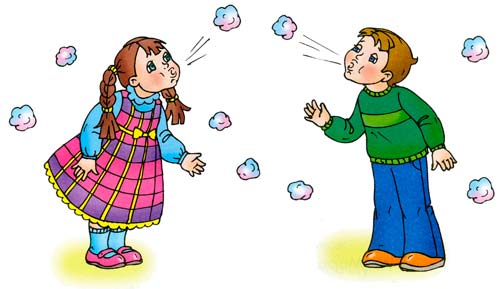 